New Media & Journalism 11 – Timeline for May and JuneThis is a ‘road-map’ until the end of the semester – some dates may changeMondayTuesdayWednesdayThursdayFriday22. Victoria Day 23. Spoken Word Work on the propaganda poster and reflection24. Work on SW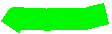 Work on the propaganda poster and reflection25. Work on SW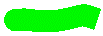 26. Work on SW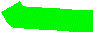 29. Work on SW and the project 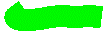 30. Work on SW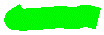 and the project31. STREAM Work on SW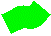 and the project1. Spoken Word – in class performances2. Spoken Word –Blog performances/ videos are due June 5.Work on the Project 6. Spoken Word School Wide 7. Work on the Project8. Work on the Project9. Work on the Project12. the Machine Stops project is due to TEAMS Poetry13. Poetry14. Poetry15. Poetry16. Poetry Project19. Poetry Project20. Poetry Project21. Poetry Project22. Poetry Project23. Last day of classesProject Due